WindenergieOnderzoeksopdracht 1: WieksoortenBenodigdhedenWindenergieOnderzoeksopdracht 2: Hoeveelheid wiekenBenodigdhedenWindenergieOnderzoeksopdracht: Stand van de wiekenBenodigdhedenWindenergieOnderzoeksopdracht: Aantal wiekenBenodigdhedenNaamAfbeeldingNaamAfbeeldingProefopstelling windmolen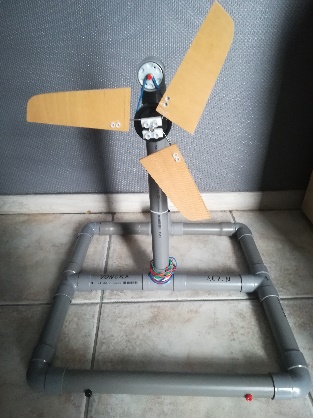 Set 1: Rechte wieken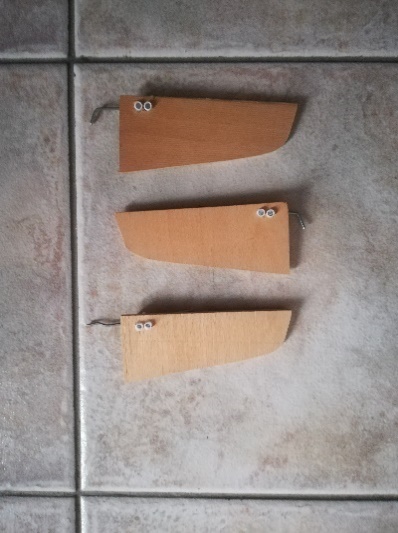 Meetsnoeren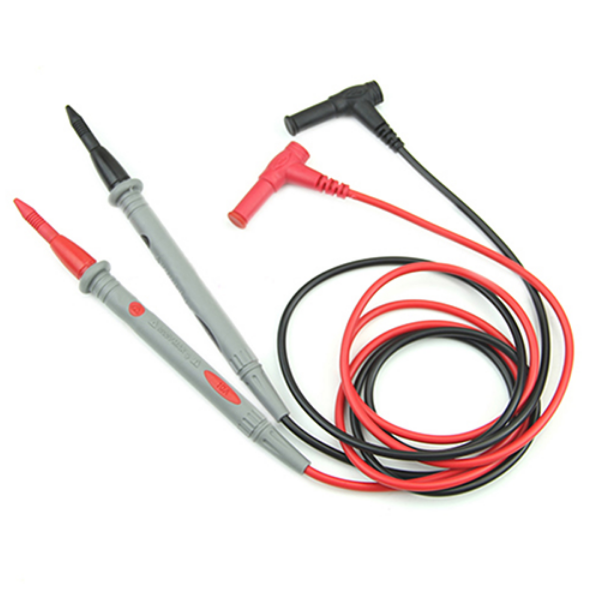 Set 2: Gebogen wieken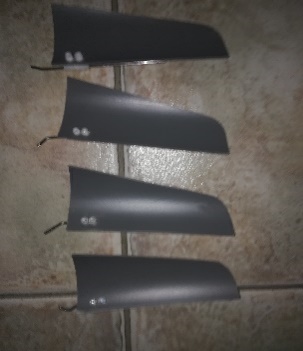 Multimeter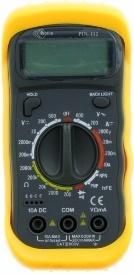 Ventilator (met 3 snelheden)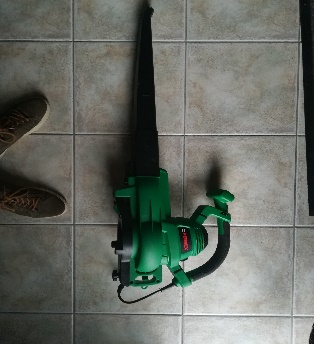 Platte schroevendraaier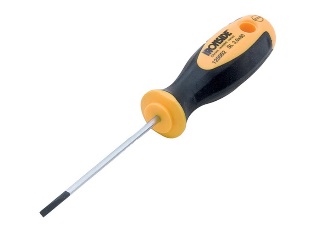 Werkwijze:Rechte wieken:Werkwijze:Rechte wieken:Monteer de rechte wieken (set 1) op de windmolen.Opm.: Roep de leerkracht erbij voor stap 1.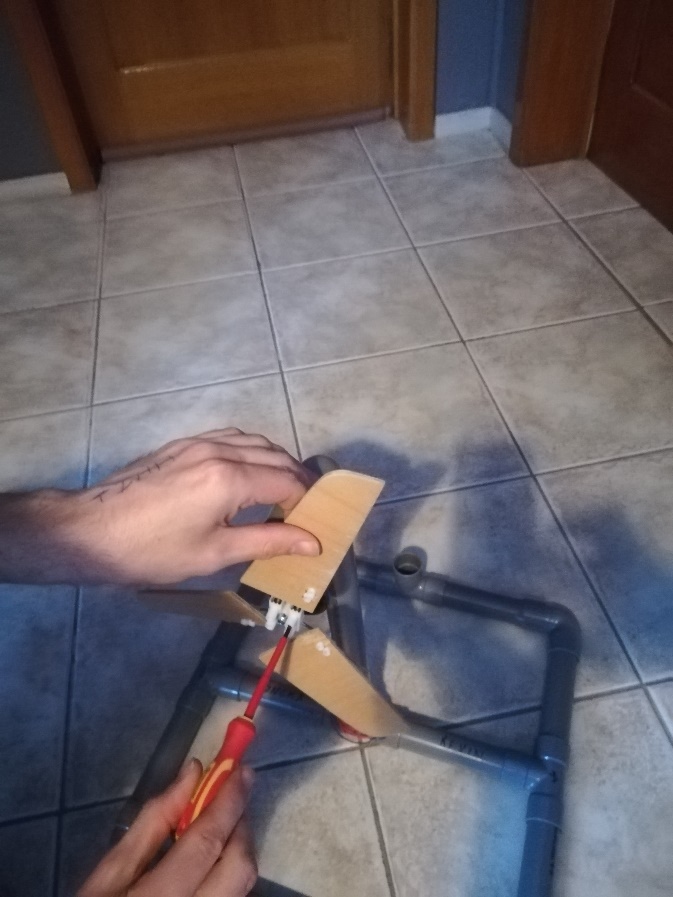 Plaats de bladblazer voor de windmolen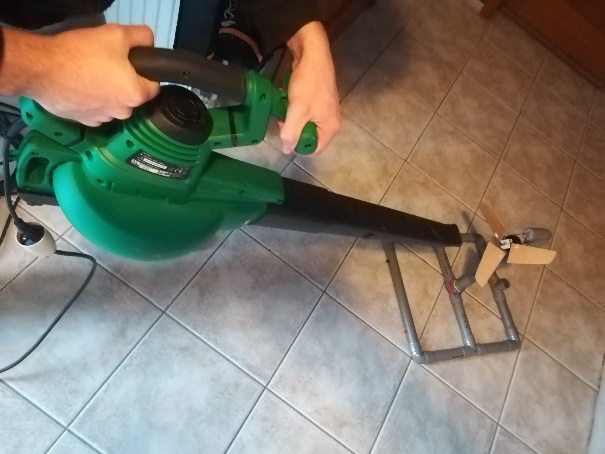 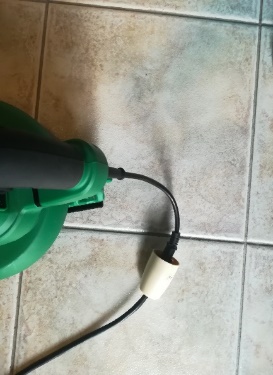 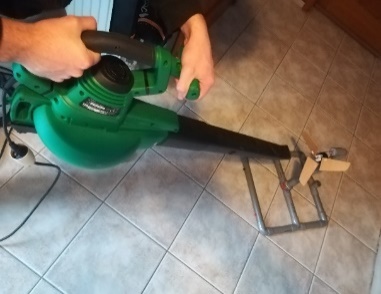 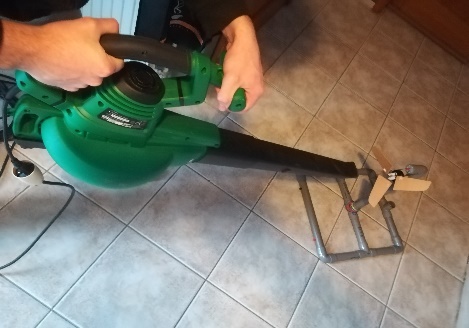 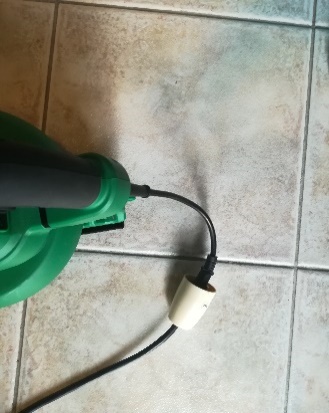 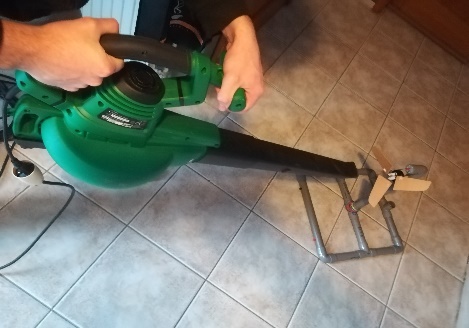 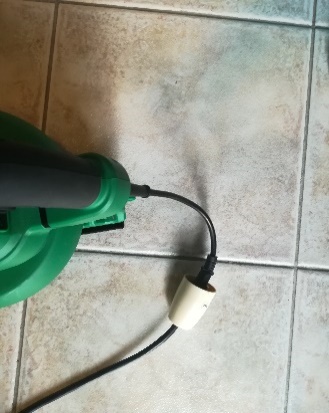 Sluit deze aan op een stopcontact.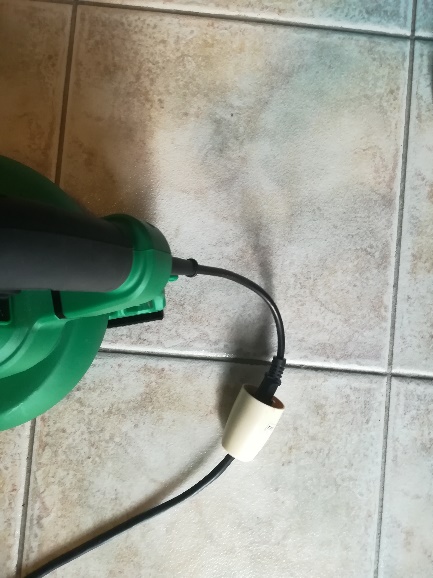 Bedien de standenschakelaar van de bladblazer zodanig dat deze op stand 2 staat.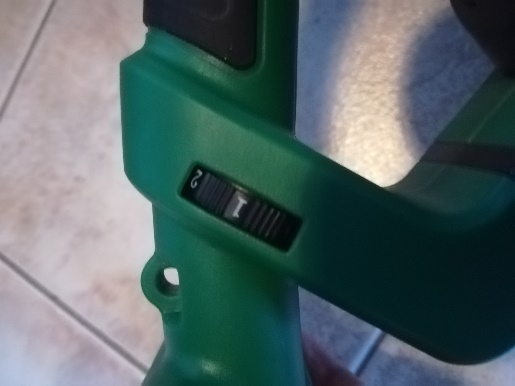 Plaats de meetpennen van de multimeter op de voorziene meetpunten van de windmolen.Opm.: Zie werkfiche: meten met een multimeter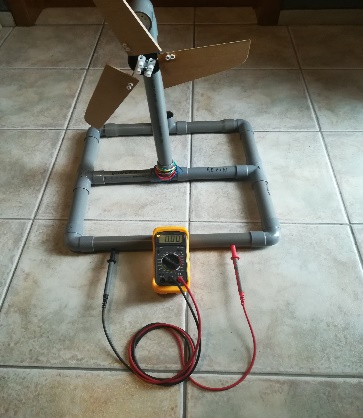 Stel de multimeter in om een gelijkspanning (DC) te meten.Zie werkfiche: meten met een multimeter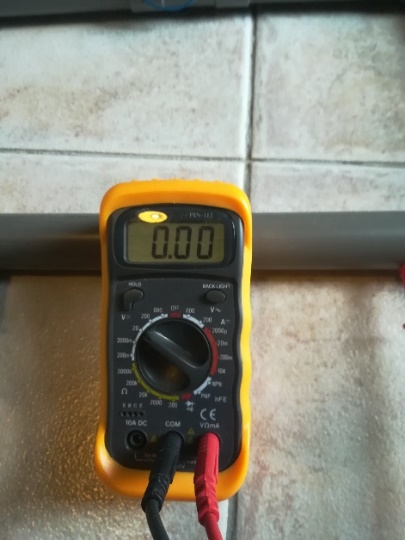 Zet de schuifschakelaar op de stand “I”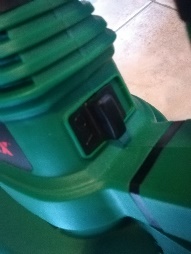 Lees de gemeten spanningswaarde af en noteer deze op het werkblad.Werkwijze:Gebogen wieken:Werkwijze:Gebogen wieken:Monteer de gebogen wieken (set 2) op de windmolen.Opm.: Roep de leerkracht erbij voor stap 1.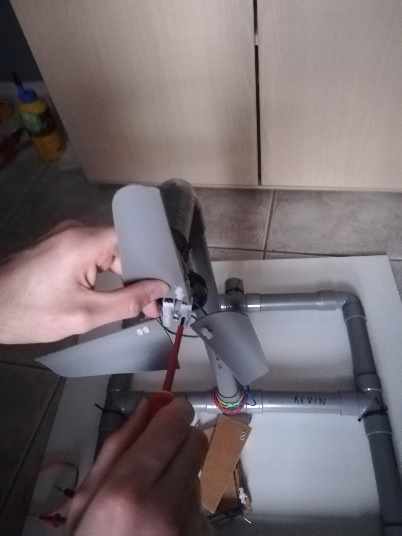 Plaats de bladblazer voor de windmolen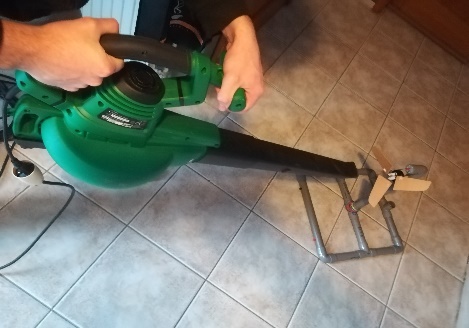 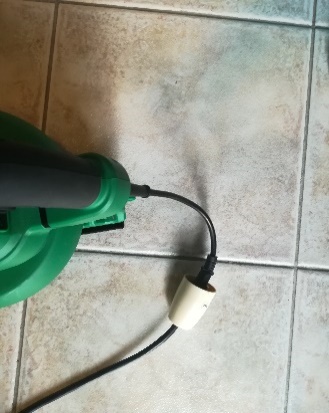 Sluit deze aan op een stopcontact.Bedien de standenschakelaar van de bladblazer zodanig dat deze op stand 2 staat.Plaats de meetpennen van de multimeter op de voorziene meetpunten van de windmolen.Opm.: Zie werkfiche: meten met een multimeterStel de multimeter in om een gelijkspanning (DC) te meten.Zie werkfiche: meten met een multimeterZet de schuifschakelaar op de stand “I”Lees de gemeten spanningswaarde af en noteer deze op het werkblad.NaamAfbeeldingNaamAfbeeldingProefopstelling windmolenSet 2: Gebogen wiekenMeetsnoerenPlatte schroevendraaierMultimeterVentilator (met 3 snelheden)Werkwijze:1 wiek:Werkwijze:1 wiek:Monteer 1 gebogen wiek op de windmolen.Opm.: Roep de leerkracht erbij voor stap 1.Plaats de bladblazer voor de windmolenSluit deze aan op een stopcontact.Bedien de standenschakelaar van de bladblazer zodanig dat deze op stand 2 staat.Plaats de meetpennen van de multimeter op de voorziene meetpunten van de windmolen.Opm.: Zie werkfiche: meten met een multimeterStel de multimeter in om een gelijkspanning (DC) te meten.Zie werkfiche: meten met een multimeterZet de schuifschakelaar op de stand “I”Lees de gemeten spanningswaarde af en noteer deze op het werkblad.Werkwijze:2 wieken:Werkwijze:2 wieken:Monteer 2 gebogen wieken op de windmolen.Opm.: Roep de leerkracht erbij voor stap 1.Herhaal stap 2 tot en met 7/Lees de gemeten spanningswaarde af en noteer deze op het werkblad.Werkwijze:3 wieken:Werkwijze:3 wieken:Monteer 3 gebogen wieken op de windmolen.Opm.: Roep de leerkracht erbij voor stap 1.Herhaal stap 2 tot en met 7/Lees de gemeten spanningswaarde af en noteer deze op het werkblad.Werkwijze:4 wieken:Werkwijze:4 wieken:Monteer 4 gebogen wieken op de windmolen.Opm.: Roep de leerkracht erbij voor stap 1.Herhaal stap 2 tot en met 7/Lees de gemeten spanningswaarde af en noteer deze op het werkblad.NaamAfbeeldingNaamAfbeeldingProefopstelling windmolenSet 2: Gebogen wiekenMeetsnoerenPlatte schroevendraaierMultimeterVentilator (met 3 snelheden)Werkwijze:Recht gemonteerde wieken:Werkwijze:Recht gemonteerde wieken:Monteer de gebogen wieken op de windmolen en zorg ervoor dat deze vlak t.o.v. de wind gericht zijn.Opm.: Roep de leerkracht erbij voor stap 1.Plaats de bladblazer voor de windmolenSluit deze aan op een stopcontact.Bedien de standenschakelaar van de bladblazer zodanig dat deze op stand 2 staat.Plaats de meetpennen van de multimeter op de voorziene meetpunten van de windmolen.Opm.: Zie werkfiche: meten met een multimeterStel de multimeter in om een gelijkspanning (DC) te meten.Zie werkfiche: meten met een multimeterZet de schuifschakelaar op de stand “I”Lees de gemeten spanningswaarde af en noteer deze op het werkblad.Werkwijze:Schuin gemonteerde wieken:Werkwijze:Schuin gemonteerde wieken:Monteer de gebogen wieken op de windmolen en zorg ervoor dat deze schuin t.o.v. de wind gericht zijn.Opm.: Roep de leerkracht erbij voor stap 1.Herhaal stap 2-7/Lees de gemeten spanningswaarde af en noteer deze op het werkblad.NaamAfbeeldingNaamAfbeeldingProefopstelling windmolenSet 2: Gebogen wiekenMeetsnoerenPlatte schroevendraaierMultimeterVentilator (met 3 snelheden)Werkwijze:1 gemonteerde wiek:Werkwijze:1 gemonteerde wiek:Monteer 1 gebogen wieken op de windmolen en zorg ervoor dat deze vlak t.o.v. de wind gericht zijn.Opm.: Roep de leerkracht erbij voor stap 1.Plaats de bladblazer voor de windmolenSluit deze aan op een stopcontact.Bedien de standenschakelaar van de bladblazer zodanig dat deze op stand 2 staat.Plaats de meetpennen van de multimeter op de voorziene meetpunten van de windmolen.Opm.: Zie werkfiche: meten met een multimeterStel de multimeter in om een gelijkspanning (DC) te meten.Zie werkfiche: meten met een multimeterZet de schuifschakelaar op de stand “I”Lees de gemeten spanningswaarde af en noteer deze op het werkblad.Werkwijze:2 wieken:Werkwijze:2 wieken:Monteer 2 gebogen wieken op de windmolen.Opm.: Roep de leerkracht erbij voor stap 1.Herhaal stap 2-7/Lees de gemeten spanningswaarde af en noteer deze op het werkblad.Werkwijze:3 wieken:Werkwijze:3 wieken:Monteer 3 gebogen wieken op de windmolen.Opm.: Roep de leerkracht erbij voor stap 1.Herhaal stap 2-7/Lees de gemeten spanningswaarde af en noteer deze op het werkblad.Werkwijze:4 wieken:Werkwijze:4 wieken:Monteer 4 gebogen wieken op de windmolen.Opm.: Roep de leerkracht erbij voor stap 1.Herhaal stap 2-7/Lees de gemeten spanningswaarde af en noteer deze op het werkblad.